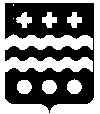 ДУМА МОЛОКОВСКОГО МУНИЦИПАЛЬНОГО ОКРУГА
ТВЕРСКОЙ ОБЛАСТИРЕШЕНИЕО согласовании замены дотации на выравнивание бюджетной обеспеченности дополнительным нормативом отчислений от налога на доходы физических лицВ соответствии с пунктом 5 статьи 138 Бюджетного кодекса Российской Федерации Дума Молоковского муниципального округа РЕШИЛА:Согласовать замену расчетной суммы дотации на выравнивание бюджетной обеспеченности муниципальных районов (муниципальных округов, городских округов, городских округов  с внутригородским делением) на очередной 2022 финансовый год и на плановый период 2023 и 2024 годов в полном объеме дополнительным нормативом отчислений от налога на доходы физических лиц.Настоящее Решение вступает в силу со дня его подписания и подлежит официальному обнародованию.Председатель Думы Моловкоского муниципального округа                                   Л.А. Бойцова18.10.2021                                № 21     п. Молоково